***HW: No HW***Journal 7: Lyddie has just arrived at a boardinghouse in Lowell. Based on the description above, what would be the positive and negative aspects of living I one? (5 complete sentences)DLTs/I Can: I can clarify and extend my understanding of the setting of Lyddie by watching a clip about working in the mills.I can read and identify setting, characters and main plots events in Chapter 8 of “Lyddie.”***Mid-unit assessment next week******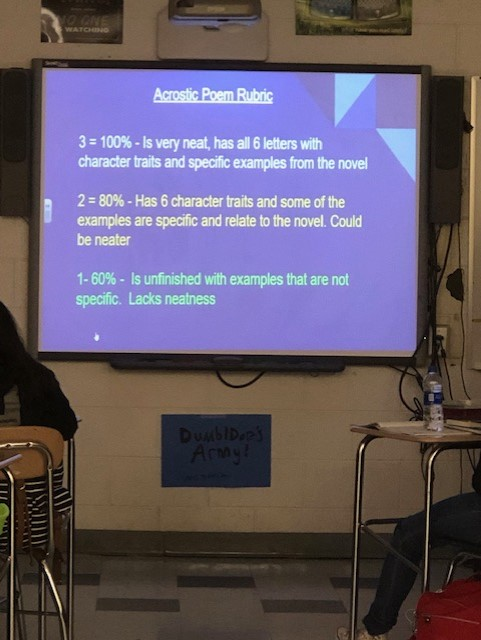 --watched a video that shows the working conditions Lyddie will encounter in the Lowell Mills. 	--as you watch the video, look for 2-3 details that show the working conditions of the mill and write them down at the back of your journal.--use the categories on the working conditions Anchor Chart to help you (pg 3-4)--WB pgs 28-29; novel Chapter 8 pages 52-61--Chapter 8: --the setting is at the boardinghouse--new characters introduced: Mrs. Bedlow, Betsy, Amelia Cate, Prudence Allen, Tim—Mrs. Bedlow’s son--Lyddie is now sharing a room with Amelia, Prudence and Betsy--Mill girls have to go to church every Sunday; Betsy feels that they shouldn’t be made to attend church--Mrs. Bedlow takes Lyddie the factory in order for Lyddie to get a job--Lyddie—when sees the building—feels intimidatedGrant’s ClassJournal #7: Have you ever experienced a time when you were not “free” to do something that you wanted to do? For Lyddie, it was her responsibility and obligation to take care of her family. What held YOU back? How did you feel about this inconvenience? Were you able to break “free” from this hold? If so, how? If not, why not?***Quiz over Chapters 4, 5, & 6…..can NOT use novel but CAN use your reader notes in your WB.--DLT/I Can….(Same as Jetter above)--2 Types Characterization:	--Direct: author tells clearly what is going on--Indirect: author does not state; you must infer based off what you are told/what you read--WB pg 27